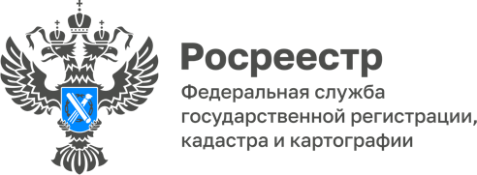  «Гаражная амнистия» продолжается! 	Продолжается реализация закона о «Гаражной амнистии», в соответствии с которым граждане бесплатно могут получить в собственность в течении пяти лет до 1 сентября 2026 года государственные и муниципальные земельные участки, на которых находятся их гаражи.По состоянию на 1 мая 2023 года в Красноярском крае в рамках «гаражной амнистии» было оформлено право собственности на 1974 индивидуальных гаража, а также оформлено право собственности на 4686 земельных участков под гаражами. По сравнению с показателями на 1 января 2023 года данные показатели увеличились на 39% и 32% соответственно.Руководитель Управления Росреестра по Красноярскому краю Татьяна Голдобина:«Отмечу, что смысл гаражной амнистии состоит в том, чтобы граждане, фактически использующие уже построенные гаражи, смогли в упрощенном порядке получить право собственности на землю и саму постройку. А это значит будет у гражданина официальный документ – появится право распоряжаться такими объектами, в том числе их отчуждать».